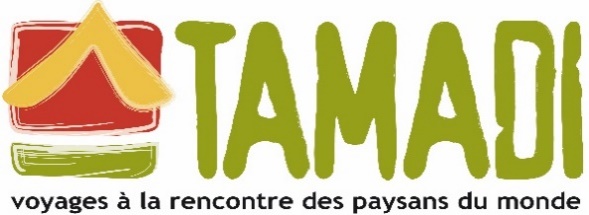 TAMADI
Pôle associatif Désiré Colombe
8 Rue Arsène Leloup
44100 NANTESPOUVOIR MEMBRE ACTIFJe soussigné(e).......................................................................................Demeurant............................................................................................A........................................................................................................Ne pouvant participer à l’Assemblée Générale de Tamadi du 1 octobre à Bouzillé, Donne pouvoir à .....................................................................................pour me représenter. Fait à.......................... le …........................ Signature,